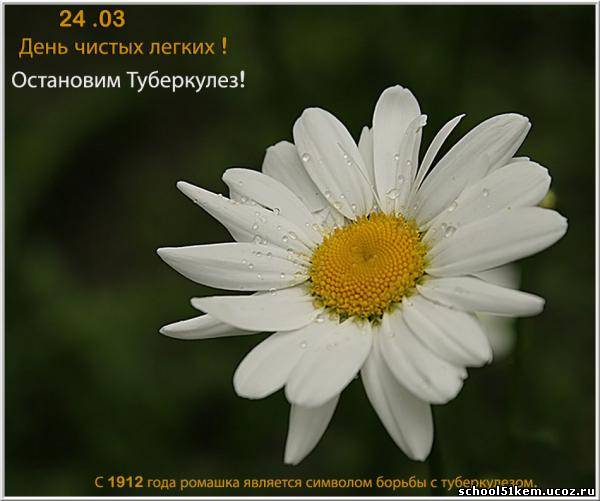 ПЛАНмероприятий, посвящённых Всемирному дню борьбы с туберкулёзом24 марта 2019 г.№МероприятиеДата проведенияУчастникиОтветственные1Оформление информационного стенда "День чистых лёгких"20.03Педагог-организатор, волонтёры2Уроки здоровьяУроки здоровьяУроки здоровьяУроки здоровья2«Путешествие в страну здоровья"22.03.-23.03.1-4 классыКлассные руководители -11 классов2«Туберкулез-заболевание всего организма»22.03.-23.03.5-7 классыКлассные руководители -11 классов2«Секреты здоровья»22.03.-23.03.8-9 классыКлассные руководители -11 классов2 «Опасная болезнь 21 века»22.03.-23.03.10-11 классыКлассные руководители -11 классов3Акция «День здоровых и чистых легких» (раздача ромашек, памяток)23.03.1-11Педагог-организатор, волонтёры4Размещение на сайте школы материала для родителей по профилактике туберкулёза22.03Родители уч-сяЗаместитель директора по ВР,отв. за сайт школы